MinutesThe meeting was called to order by President Jill Banks Barad at 6:40 pm.Roll callPresent:  Banks Barad, Bartley, Beeber, Brooks, Casavan, Gervais, Kalban, Katchen, Lax, Marciniak, Plotkin, Revord, Roden.Absent: Calne, Ebenstein, Preston, ZiffThe minutes of the SONC Board meeting of October 14, 2013 were approved. Introduction of elected officials, staff, LAPD Senior Lead Officers.Speakers Mindy Lake, deputy Assembly Member Nazarian, Tommy Newman, deputy, Councilmember LaBongeLydia Grant,  Board of Neighborhood Council Commissioners.Guest Speaker: Kevin James, President of the Board of Public Works Commission –Overview of changes he has initiated in the Department of Public Works, discussed the street funding initiative, reviewed the Public Works bureaus, LED street lighting, and NC Public Works Liaisons.Public Comment: Comments by the public on non-agenda items within SONC’s jurisdiction   Comments were received from Jeanette Hartman, Gregory Wright and Mary Watson.President’s Report   The following items were addressed:Elections will be held on March 20, 2014 for SONC Board seats in even numbered areas.  The public was invited to run for a Board seat and encouraged to become involved.Action Item from Executive Committee:  to support Motion CF 11-1017-S1 by Councilmember Nury Martinez to require Mandatory Sexual Harassment Training for neighborhood council member, and furthermore, to include harassment by adult bullying and social media, and that this training should consistent with requirements for other City elected officials and that the City Attorney take proper disciplinary action.  Passed: 9-2-1Board Officers absences was discussed.  Board members will receive a notice when they have had 3 absences letting them know that they are approaching the 4 absence limit.Treasurer’s Report/Finance Committee—Howard Katchen Action item: Reviewed and discussed current financial reports and monthly reconciliation for September expenditures.  Motion to approve by R. Marciniak, second by A. Bartley.  Passed 12-0-0Mayor’s Budget Day – H. Katchen gave an update on the Mayor’s Budget Day that was held on Saturday, October 24.Committee Reports/UpdatesOutreach  Committee-Sherry Revord, Chair.  Gave an update on the Sherman Oaks Street Fair held Sunday, October 20. Rules and Regulations - Jay Beeber, Chair.  Announced upcoming SONC Board elections in March 2013 for even-numbered areas.  Encouraged audience participation in the election.  Election Committee members – Maria Kalban, Kate Parankema, Carolyn Casavan and Neal Roden.Will take a look at the Bylaws regarding the time period for absences and rules regarding Executive Committee meetings and Officer attendance.Land Use Committee –Ron Ziff ,ChairThe City Planning Commission has approved the Housing Element.Reheard the request for approval of a liquor license at 13625 Ventura Blvd.Will hear a request for approval of a liquor license for Chipotle restaurant at 14708 Ventura Blvd.The Buckley Neighborhood Fund Committee approved spending $25,000 of the fund to assist the Santa Monica Mountains Conservancy purchase a property above the Buckley School.Jaime de la Vega, General Manager DOT has resigned and Jon Mukri,  Director of Parks & Recreation will serve as the temporary head of DOT.Councilman LaBonge introduced a resolution to ask the California legislature to allow light rail for the Orange Line.The next LUC meeting is scheduled for November 21.  “A Plan for Sherman Oaks” – Jeff Kalban gave an update of outreach to the SO Chamber of Commerce and SOHA.  Ad hoc committee meeting scheduled for November 6.Public Safety-Matt Plotkin, Chair. Next committee meeting scheduled for November 18.  Will include committee items for Green and Beautification and Arts and Cultural Affairs.Government Affairs- Jay Beeber, Chair. Update on Councilmember LaBonge breakfast for CD4 NC’s.Business and Economic Development – Michael Preston,  Chair, was absent. Jason Gervais, Committee member reviewed the last meeting.Green and Beautification Committee—Carolyn Casavan, Chair.  No comments.Announcements from the Board on subject matters within SONC’s jurisdictionVANC Monthly meeting scheduled for Thursday, November 14 at SO Hospital.Assemblymember Adrin Nazarian Open House, November 20, at 6150 Van Nuys Blvd.Adjourned at 8:40 pm.Respectfully submitted by:Carolyn Casavan, Secretary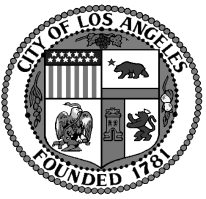 Sherman Oaks Neighborhood Council Monday November 4, 2013 Board Meeting